完整的软件性能测试流程及案例我们在进行性能测试工作的过程中，需要借助工具的辅助来帮我们完成一些工作，但loadrunner≠性能测试！或者说，性能测试工具≠性能测试，工具永远是一种辅助的工具，而不能认为会用工具就会性能测试了！下面，就说说一个完整的性能测试过程吧。。。PS：文末附上一张性能测试的思维导图一、准备工作1、系统基础功能验证性能测试在什么阶段适合实施？切入点很重要！一般而言，只有在系统基础功能测试验证完成、系统趋于稳定的情况下，才会进行性能测试，否则性能测试是无意义的。2、测试团队组建根据该项目的具体情况，组建一个几人的性能测试team，其中DBA是必不可少的，然后需要一至几名系统开发人员（对应前端、后台等），还有性能测试设计和分析人员、脚本开发和执行人员；在正式开始工作之前，应该对脚本开发和执行人员进行一些培训，或者应该由具有相关经验的人员担任。3、工具的选择综合系统设计、工具成本、测试团队的技能来考虑，选择合适的测试工具，最起码应该满足一下几点：①支持对web（这里以web系统为例）系统的性能测试，支持http和https协议；②工具运行在Windows平台上；③支持对webserver、前端、数据库的性能计数器进行监控；4、预先的业务场景分析为了对系统性能建立直观上的认识和分析，应对系统较重要和常用的业务场景模块进行分析，针对性的进行分析，以对接下来的测试计划设计进行准备。二、测试计划测试计划阶段最重要的是分析用户场景，确定系统性能目标。1、性能测试领域分析根据对项目背景，业务的了解，确定本次性能测试要解决的问题点；是测试系统能否满足实际运行时的需要，还是目前的系统在哪些方面制约系统性能的表现，或者，哪些系统因素导致系统无法跟上业务发展？确定测试领域，然后具体问题具体分析。2、用户场景剖析和业务建模根据对系统业务、用户活跃时间、访问频率、场景交互等各方面的分析，整理一个业务场景表，当然其中最好对用户操作场景、步骤进行详细的描述，为测试脚本开发提供依据。3、确定性能目标前面已经确定了本次性能测试的应用领域，接下来就是针对具体的领域关注点，确定性能目标（指标）；其中需要和其他业务部门进行沟通协商，以及结合当前系统的响应时间等数据，确定最终我们需要达到的响应时间和系统资源使用率等目标；比如：①登录请求到登录成功的页面响应时间不能超过2秒；②报表审核提交的页面响应时间不能超过5秒；③文件的上传、下载页面响应时间不超过8秒；④服务器的CPU平均使用率小于70%，内存使用率小于75%；⑤各个业务系统的响应时间和服务器资源使用情况在不同测试环境下，各指标随负载变化的情况等；4、制定测试计划的实施时间预设本次性能测试各子模块的起止时间，产出，参与人员等等。三、测试脚本设计与开发性能测试中，测试脚本设计与开发占据了很大的时间比重。1、测试环境设计本次性能测试的目标是需要验证系统在实际运行环境中的性能外，还需要考虑到不同的硬件配置是否会是制约系统性能的重要因素！因此在测试环境中，需要部署多个不同的测试环境，在不同的硬件配置上检查应用系统的性能，并对不同配置下系统的测试结果进行分析，得出最优结果（最适合当前系统的配置）。这里所说的配置大概是如下几类：①数据库服务器②应用服务器③负载模拟器④软件运行环境，平台测试环境测试数据，可以根据系统的运行预期来确定，比如需要测试的业务场景，数据多久执行一次备份转移，该业务场景涉及哪些表，每次操作数据怎样写入，写入几条，需要多少的测试数据来使得测试环境的数据保持一致性等等。可以在首次测试数据生成时，将其导出到本地保存，在每次测试开始前导入数据，保持一致性。2、测试场景设计通过和业务部门沟通以及以往用户操作习惯，确定用户操作习惯模式，以及不同的场景用户数量，操作次数，确定测试指标，以及性能监控等。3、测试用例设计确认测试场景后，在系统已有的操作描述上，进一步完善为可映射为脚本的测试用例描述，用例大概内容如下：用例编号：查询表单_xxx_x1（命名以业务操作场景为主，简洁易懂即可）用例条件：用户已登录、具有对应权限等。。。操作步骤：①进入对应页面。。。。。。②查询相关数据。。。。。。③勾选导出数据。。。。。。④修改上传数据。。。。。。PS：这里的操作步骤只是个例子，具体以系统业务场景描述；4、脚本和辅助工具的开发及使用按照用例描述，可利用工具进行录制，然后在录制的脚本中进行修改；比如参数化、关联、检查点等等，最后的结果使得测试脚本可用，能达到测试要求即可；PS：个人而言，建议尽量自己写脚本来实现业务操作场景，这样对个人技能提升较大；一句话：能写就绝不录制！！！四、测试执行与管理在这个阶段，只需要按照之前已经设计好的业务场景、环境和测试用例脚本，部署环境，执行测试并记录结果即可。1、建立测试环境按照之前已经设计好的测试环境，部署对应的环境，由运维或开发人员进行部署，检查，并仔细调整，同时保持测试环境的干净和稳定，不受外来因素影响。2、执行测试脚本这一点比较简单，在已部署好的测试环境中，按照业务场景和编号，按顺序执行我们已经设计好的测试脚本。3、测试结果记录根据测试采用的工具不同，结果的记录也有不同的形式；现在大多的性能测试工具都提供比较完整的界面图形化的测试结果，当然，对于服务器的资源使用等情况，可以利用一些计数器或第三方监控工具来对其进行记录，执行完测试后，对结果进行整理分析。五、测试分析1、测试环境的系统性能分析根据我们之前记录得到的测试结果（图表、曲线等），经过计算，与预定的性能指标进行对比，确定是否达到了我们需要的结果；如未达到，查看具体的瓶颈点，然后根据瓶颈点的具体数据，进行具体情况具体分析（影响性能的因素很多，这一点，可以根据经验和数据表现来判断分析）。2、硬件设备对系统性能表现的影响分析由于之前设计了几个不同的测试环境，故可以根据不同测试环境的硬件资源使用状况图进行分析，确定瓶颈是再数据库服务器、应用服务器抑或其他方面，然后针对性的进行优化等操作。3、其他影响因素分析影响系统性能的因素很多，可以从用户能感受到的场景分析，哪里比较慢，哪里速度尚可，这里可以根据2\5\8原则对其进行分析；至于其他诸如网络带宽、操作动作、存储池、线程实现、服务器处理机制等一系列的影响因素，具体问题具体分析，这里就不一一表述了。4、测试中发现的问题在性能测试执行过程中，可能会发现某些功能上的不足或存在的缺陷，以及需要优化的地方，这也是执行多次测试的优点。六、性能测试思维导图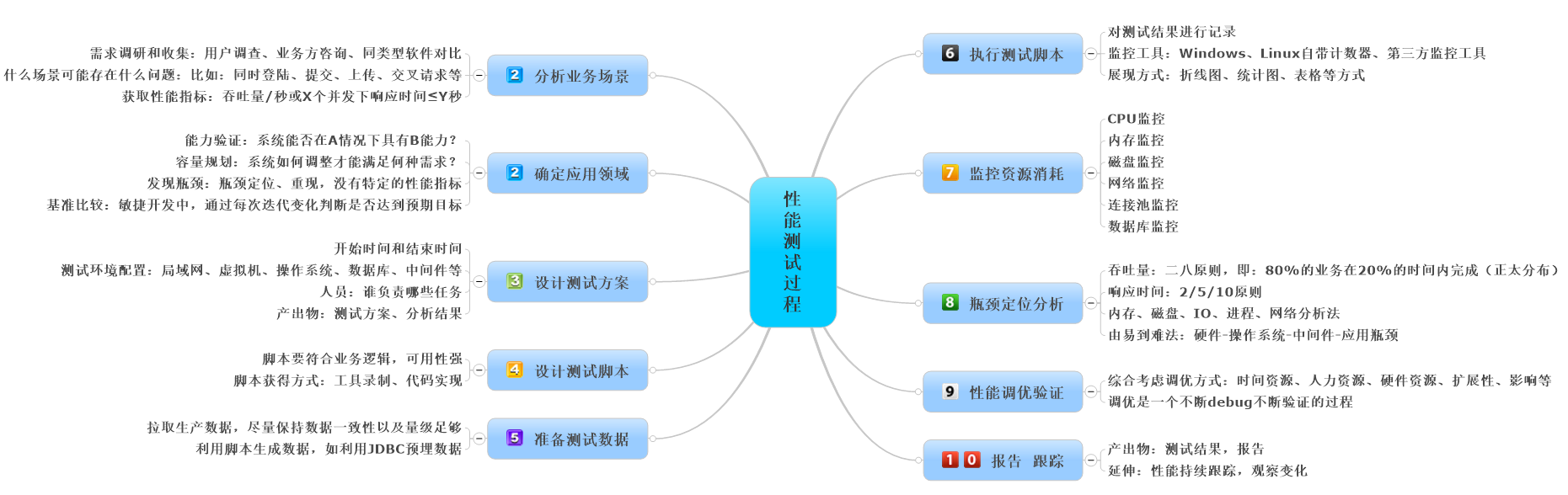 以上就是一个较简单，完整的性能测试过程，七、性能测试的思维导图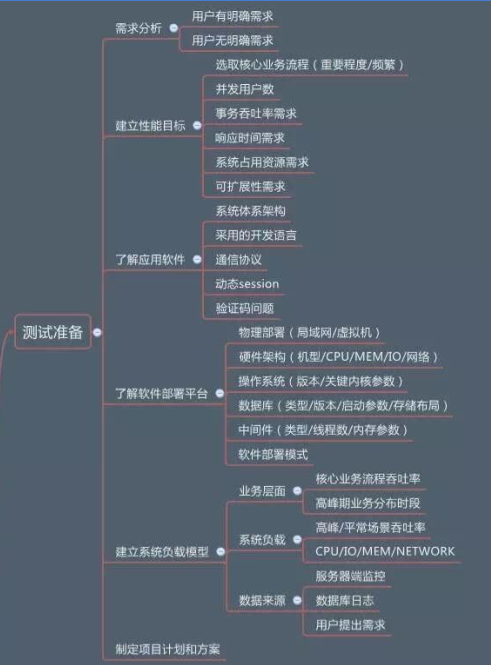 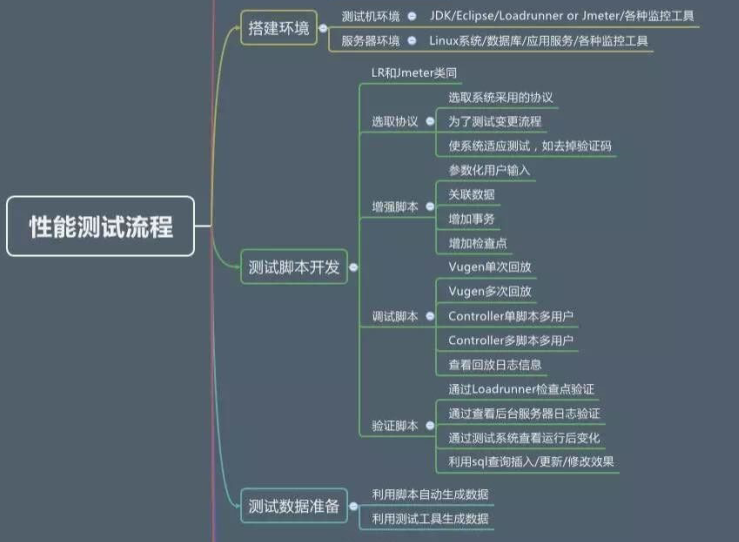 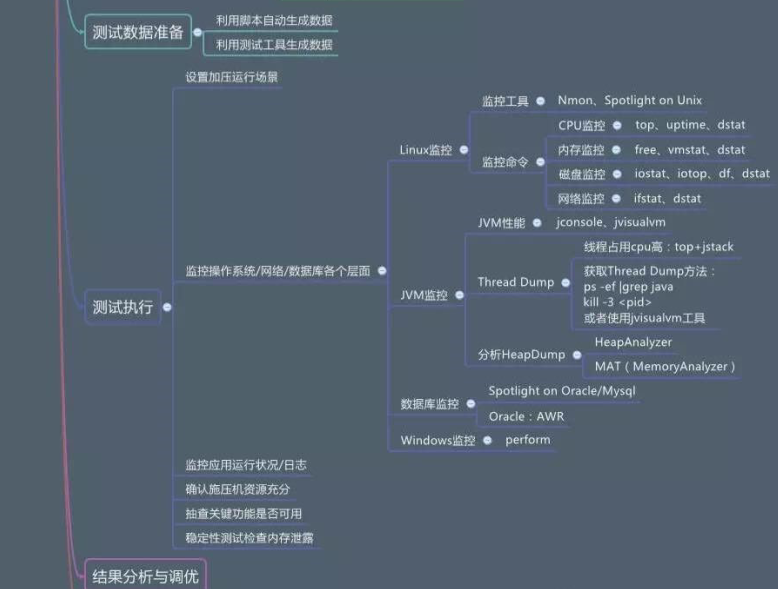 